INDICAÇÃO Nº		Assunto: Solicita ao Senhor Prefeito Municipal determinar ao setor competente poda/ substituição de árvore no bairro Vila Brasileira, em local conforme especifica.  Senhor Presidente: CONSIDERANDO que uma árvore localizada na rua Brasil, altura do número 106, está precisando de manutenção, especialmente devido aos danos ao passeio público (conforme fotos); 	INDICO ao Senhor Prefeito Municipal, nos termos do Regimento Interno desta Casa de Leis, que determine ao setor competente proceder a poda/ substituição da árvore na referida rua, localizada na Vila Brasileira.  
SALA DAS SESSÕES, 17 de Março de 2020.THOMÁS ANTONIO CAPELETTO DE OLIVEIRA      Vereador - PSDB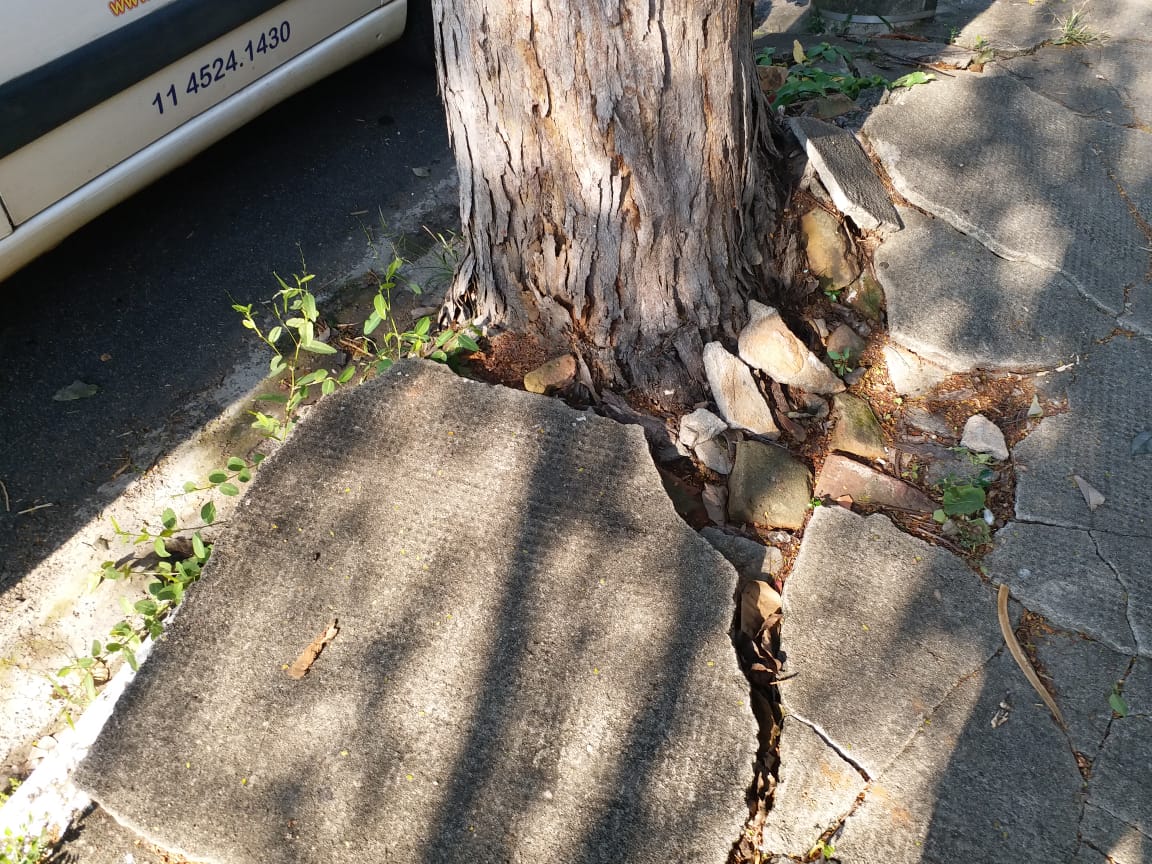 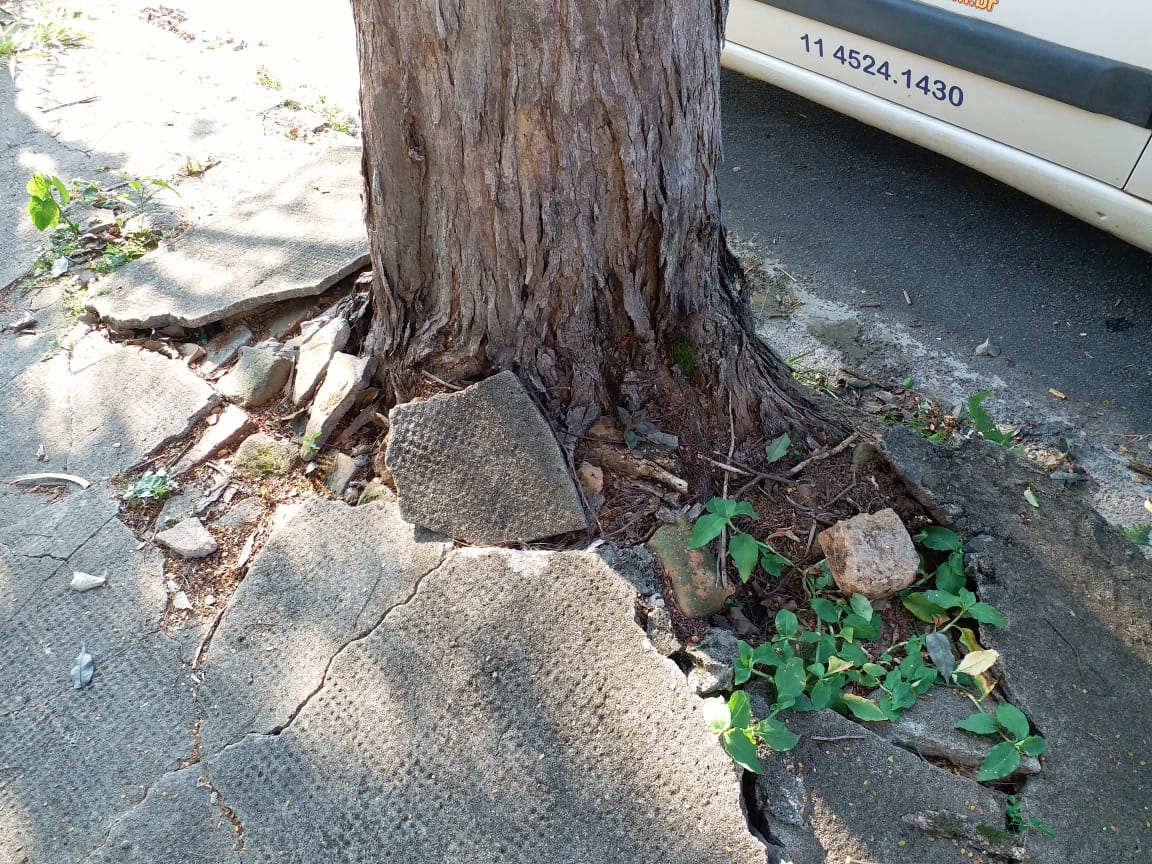 